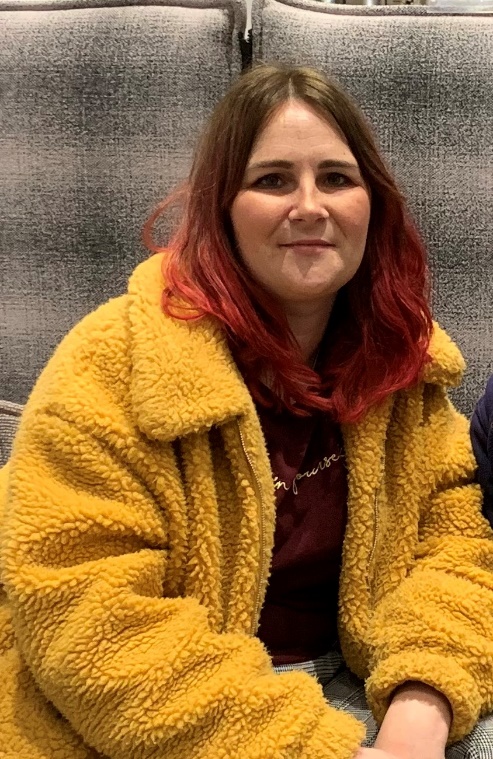 INTRODUCTIONHaving held the position of Vice President Education and achieving a great deal within the role, I feel it is time to step up as President and help the Union further develop its strategy.  I have extensive knowledge of how the Union and the University functions and I am effective in delivering on my promises to students in my current role. My main focus for the Union will be on student wellbeing and safety.  In my current role this has become a natural area of interest for me and I have supported many students this year.  I am asking for your vote, not only so I can further my work with increasing transparency within the Union and elected officers, but so I can foster a great sense of community and belonging to the Union.  The relationships I have built sitting on the Board of Governors, and working with the management of the University will enable me to push harder to ensure that students get an outstanding experience whilst studying here.  I believe with a new direction of Leadership the strategy will be able to be embedded in all we deliver to our members, I am genuinely passionate and excited to deliver on my promises and see the Union become an integral part of students’ lives.SMART OBJECTIVESDevelopment and better awareness of the support services that the Union provides for students, make our offerings relevant and integral to its members.Continue to work to deliver on Wednesday Free for Fixtures policy. Additional non-competitive sports to enhance relationships with their Union.Awareness of elected officers, their aims and impact of their work, including updates to allow the student body to understand how they are working to support you.Asking more questions on what you the students need and want, to form strong understanding of the Student body and the to develop policy as a collective.Utilise and promote study spaces – increase engagement in the areas.  Give students more reason to study after lectures on campus.AREAS OF INTERESTStudent Voice/Students as leaders of the Union, making bold changes to benefit their community.Effective leadership and support for students, accountability, pride in their work and delivery of an integral service to students.A warm and welcoming Students’ Union, accessible and appealing to all.